Appendix AArcGIS Commands for method to select suitable roofs for minimum size PV installation:Preparation: Subtract Environment Agency digital terrain (DTM) LiDAR from the digital surface model (DSM) to obtain building height above ground level. Delete pixels with a lower height than 2 m. This removes rogue values whilst allowing for low eaves.Cut out buildings only. Prepared LiDAR DSM-DTM grid and buildings from OS Mastermap Topography layer as inputs: ArcToolbox > Spatial Analyst > Extraction > Extract by Mask.Spatial Analyst > Surface > Slope/Aspect. Create integer rasters to enable mode to be computed in the next step.Spatial Analyst Tools > Zonal > Zonal Statistics > MeanSpatial Analyst Tools > Zonal > Zonal Statistics > ModeMode may be in the north, so carry out some swaps:Swap mode raster values by 180:Raster calculator:Values between 90 and 270 are alright:Con((“aspectmode” ≤ 270) & (“aspectmode” ≥ 90), “aspectmode”, 0)Values between 0 and 90:Con((“aspectmode” ≤ 90) & (“aspectmode” ≥ −1), (“aspectmode” +180), 0)Values between 270 and 360:Con((“aspectmode” ≤ 360) & (“aspectmode” ≥ 270), (“aspectmode” −180), 0)“PVMode” = “Con1” + “Con2” + “Con3”Optionally, switch by 90 east to west for 4-plane houses:Con ((“Con4” ≥ 90) & (“Con4” ≤ 160), (“Con4” +90), “Con4”)If the west mode generates a bigger polygon than the east, take that.Standard Deviation Bands: Spatial Analyst Tools > Zonal > Zonal Statistics > StdCon ((“intaspect” ≥ “PVMode” − “StdAspect”/2) & (“intaspect” ≤ “PVMode” + “StdAspect”/2), 1, 0)This makes a 1,0 raster of cells half std around the mode.Connectivity: ArcToolbox > Spatial Analyst Tools > Generalisation > Region GroupFour neighbours (for edges only, Rooks Case), Cross—exclude zero (“0”).Select Large Enough AreasFrom Count because 1 × 1 m pixels. Reclassify as in Table A1 below and discard highest number which is areas not suitable for PV.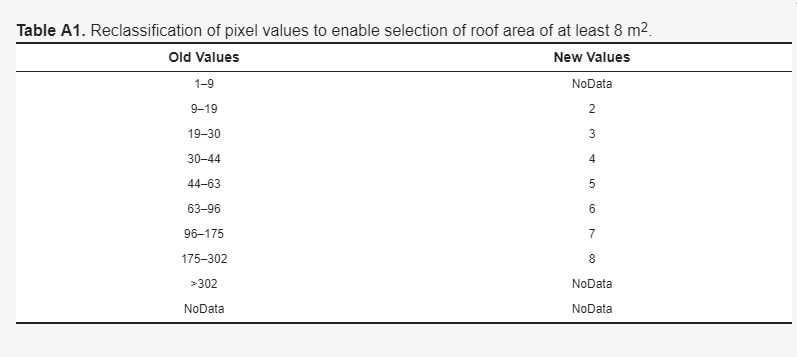 Clean: Spatial Analyst Tools > Generalisation > Boundary CleanNo sort, run twice.Measure Roof Patch with homogeneous aspect (azimuth):Zonal statistics sum points in raster.(Add all the “1”s, not zeroes because “1”s are 1 m squares).To calculate a more accurate area allowing for the roof tilt:Slope distance = horizontal distance/cosine(Tilt in degrees)E.g., Slope distance = 21.2 m/cos [32°]